ПРОЕКТ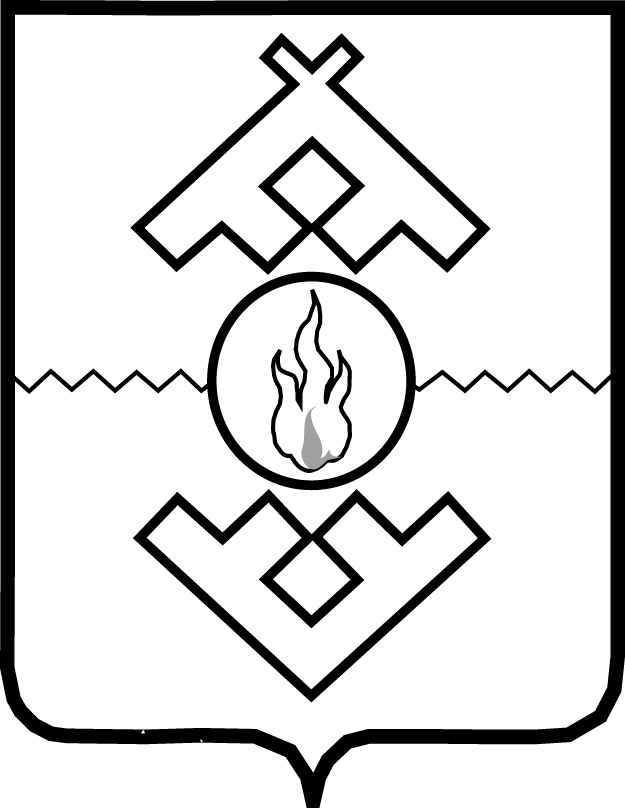 Администрация Ненецкого автономного округаПОСТАНОВЛЕНИЕот ______________2018 г. № ____-пг. Нарьян-МарО внесении изменений в постановление Администрации Ненецкого автономного округа от 17.04.2015 № 117-пВ соответствии со статьей 30 закона Ненецкого автономного округа от 03.02.2006 № 673-оз «О нормативных правовых актах Ненецкого автономного округа» Администрация Ненецкого автономного округа ПОСТАНОВЛЯЕТ:1. Внести в Порядок предоставления субсидий в целях частичного возмещения затрат, возникающих в связи с производством хлеба и (или) в связи с оказанием услуг по его доставке, утвержденный постановлением Администрации Ненецкого автономного округа от 17.04.2015 № 117-п (с изменениями, внесенными постановлением Администрации Ненецкого автономного округа от 18.06.2018 № 143-п) следующие изменения:1) в пункт 5 добавить абзац следующего содержания:«Расчет суммы субсидии на частичное возмещение затрат на производство хлеба осуществляется исходя из размера субсидии, установленного для муниципального образования Ненецкого автономного округа, на территории которого осуществляется реализация хлеба.»;2) в подпункте 8 пункта 9 слова «на территории сельского поселения» исключить.3) дополнить пунктом 14.1 следующего содержания:«14.1. В случае внесения изменений в закон об окружном бюджете в части увеличения бюджетных ассигнований на цели, указанные в пункте 1 настоящего Порядка, заявления по которым принято решение об отказе в предоставлении субсидии, на основании подпункта 6 пункта 14 настоящего Порядка, рассматриваются повторно в порядке очередности, исходя из даты и времени регистрации заявлений, в течение 15 рабочих дней со дня принятия решения об увеличении бюджетных ассигнований.».2. Настоящее постановление вступает в силу со дня его официального опубликования.ГубернаторНенецкого автономного округа                                                            А.В. Цыбульский